11/3/21LO: To identify lines of symmetryEach shape shows a vertical line of symmetry. Complete each shape. 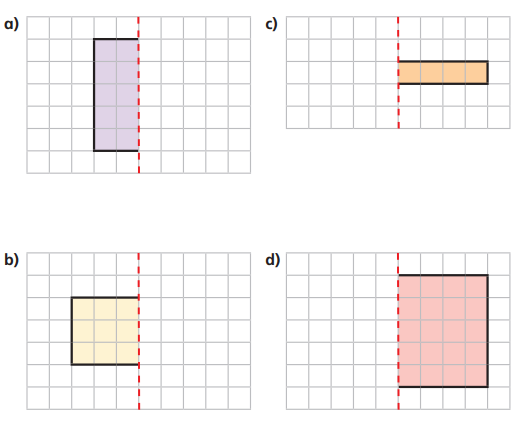 Rosie has completed this shape. 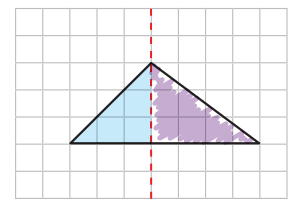 What has she done wrong? Can you complete the shape correctly?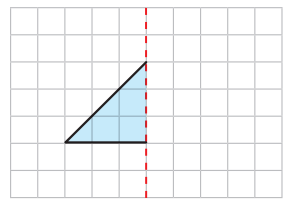 Complete these shapes.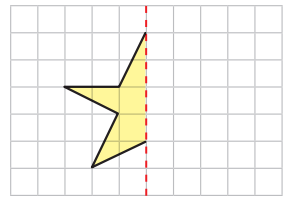 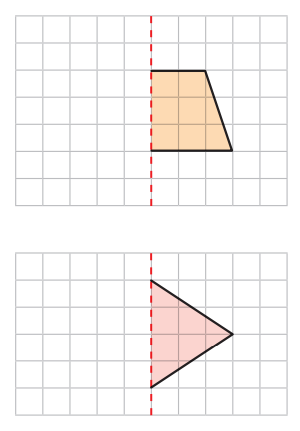 Complete this picture to make it symmetrical. 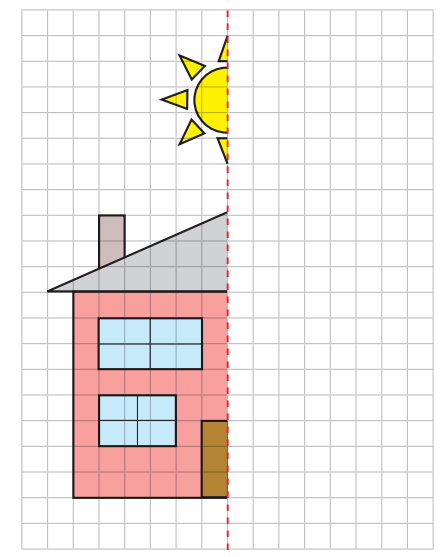 